Mrs. Farhanas –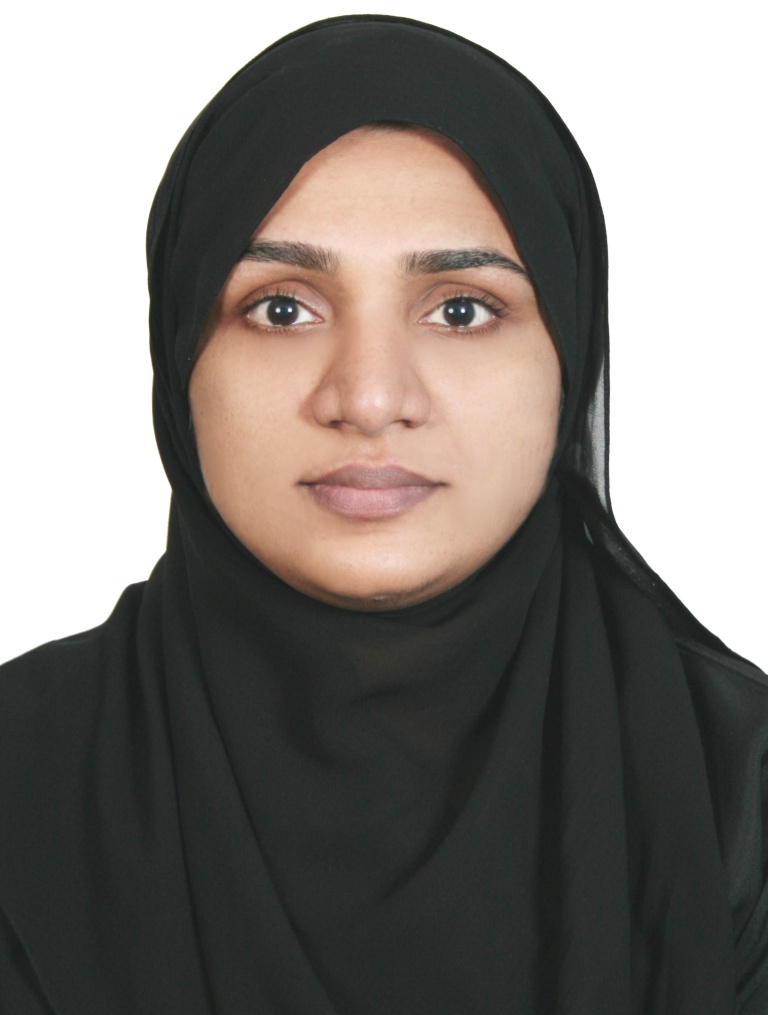  B Sc Medical BiochemistryMOH Evaluation	: Medical Laboratory Technologist-Clinical BiochemistryDHA Evaluation		: Medical Laboratory Technologist-Clinical Biochemistry
Email:farhanazt. 189687@2freemail.com MEDICAL BIOCHEMISTQuality-focused medical lab technician with excellent clinical skills gained through hands-on experience within one of the largest health services providers in India. Perform most of the biochemistry laboratory tests and procedures with expedience, attention to detail and optimum quality.Professional ExperienceOver 5 years of experience professional, in various areas of medical laboratory Services. Offering outstanding presentation, communication and cross-cultural team management skills. Highly energetic and results-oriented person with an excellent entrepreneurial attitude, consistently motivating others towards success.Technical & Soft SkillsHands on experience on the following AU680 Beckman CoulterAbbott Architect 1000 sr - Immuno analyserAdaptability 			- Maintain professional and technical knowledge by reviewing professional 			  publications, establishing personal networks, participating in professional          			  societies.Excellent Communication 	- Calmly explaining with internal and external customersTeam work &Collaboration	- Effectively work as part of a team across the organization to achieve a 			  	  common goal.Critical observation		- Analyse and interpret data rather than handing spreadsheet summary 				  	  reports to superior.Work History 			Total of 5 years and 9 monthsSuper Specialty Lab, Calicut, IndiaLab Technician (Biochemistry), July 13 to Aug 2016Lab Technician (Biochemistry), Aug 11 to Dec 2012Perform all the routine biochemistry tests such as LipidLiver Function TestEnzymesCardiac Function TestRenal and hormones Refer problems and unusual results to appropriate parties and document all the corrective action 	procedures undertaken in the laboratory.Assist physicians in the diagnosis and treatment of illnesses, injuries and medical conditions by 	providing test 	reports.consulting with pathologists; reporting results according to protocols mandated by the hospital 	and public health departmentKeeping records, preparing and updating written reports and Procedure manualAshirvad Hospital, Kannur, India
Biochemist, March ‘00 to April ‘01Performed lab analyses to provide data for diagnosis, treatment and prevention of disease.​Stringently followed lab protocols, sanitation standards and testing procedures.Maintain medical laboratory supplies inventory by checking stock to determine inventory level;     anticipating needed supplies; placing and expediting orders for supplies; verifying receipt of suppliesEducation & CertificationBachelor of Science, Medical Biochemistry, 1996 to 2000 (4 years)Centre for Paramedical Sciences,Calicut University | Calicut, India(Under Faculty of Medicine)Graduated with honors (2nd Rank) Certificates License & MembershipMinistry of Health License (Evaluated as Medical Biochemistry Technologist-Clinical 	Biochemistry)Dubai Health Authority (Evaluated as Medical Biochemistry Technologist-Clinical 	Biochemistry)Kerala Lab Technicians –(Membership)Certified Office Administrator, Nadia Institute, Abu Dhabi, UAE (Certification)Conference and SeminarSubject				Organizer						DateDiabetes & Endocrine Forum	Imperial College of London Diabetes Center, UAE	13-Mar-17Best of AACC Middle East 2017	Al Borg Medical Laboratories				24-Mar-17Diabetes and Endocrine Forum	Imperial College of London Diabetes Center, UAE	03-Apr-17Other Personal DetailsNationality 	IndianSex	FemaleMarital Status	MarriedVisa Status	UAE Residence (House Wife)